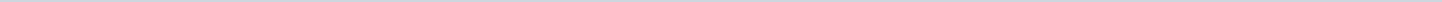 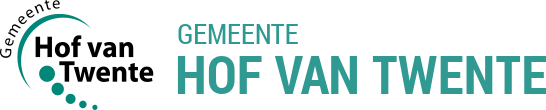 Gemeente Hof van TwenteAangemaakt op:Gemeente Hof van Twente29-03-2024 01:49Schriftelijke vragen1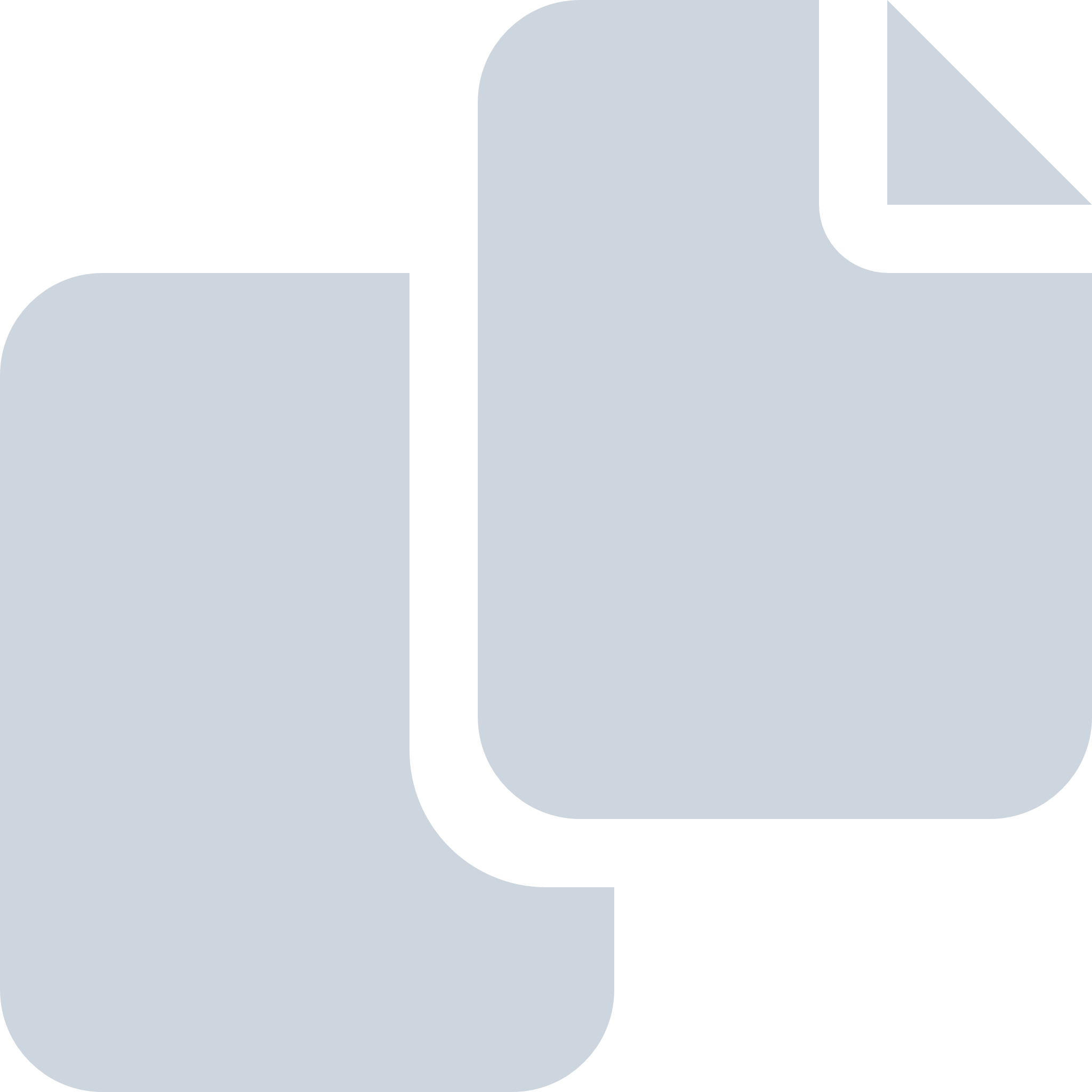 Periode: juli 2022#Naam van documentPub. datumInfo1.2022-15 Beantwoording schriftelijke vragen GB woningtoewijzing20-07-2022PDF,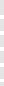 356,85 KB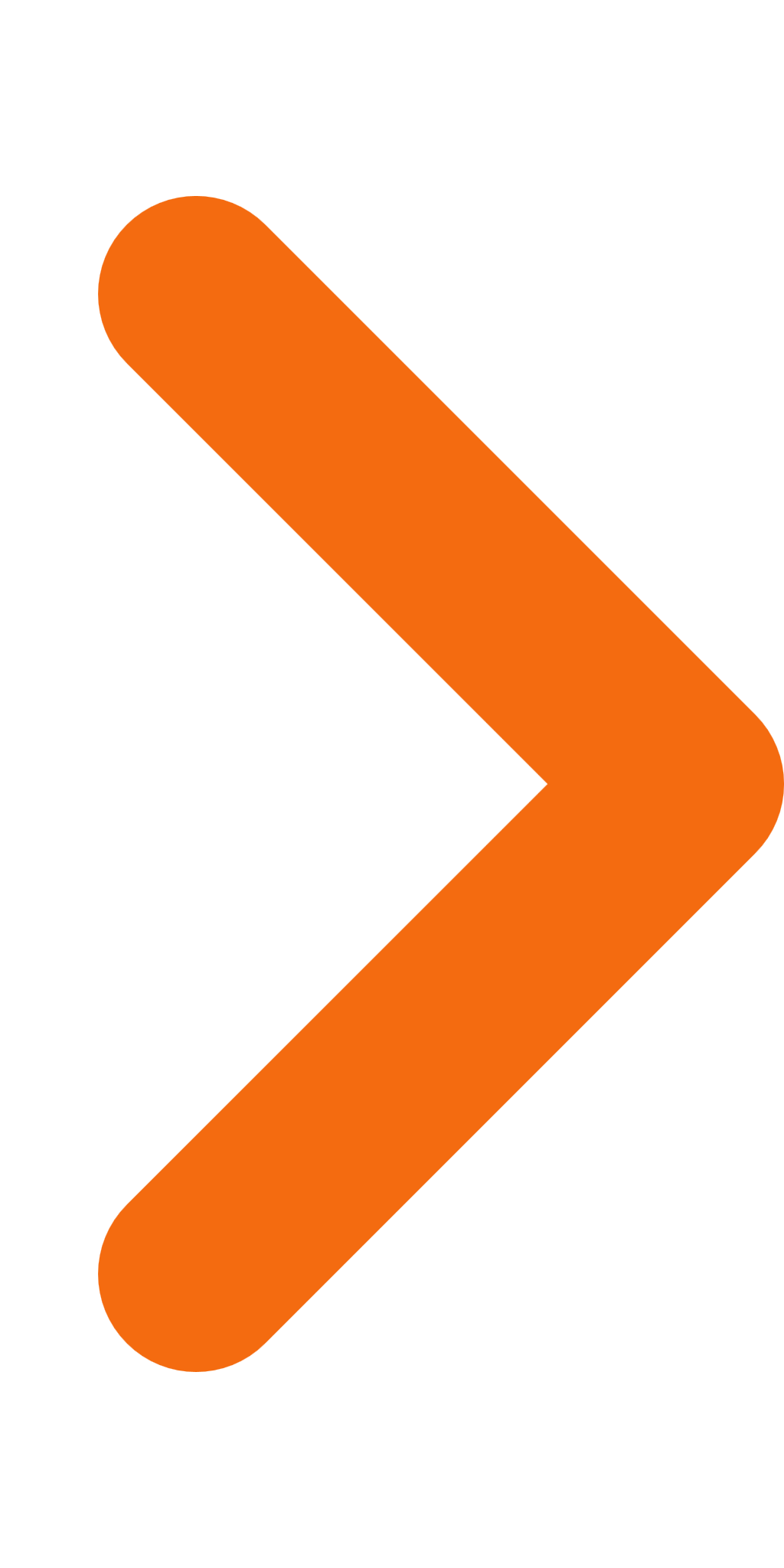 